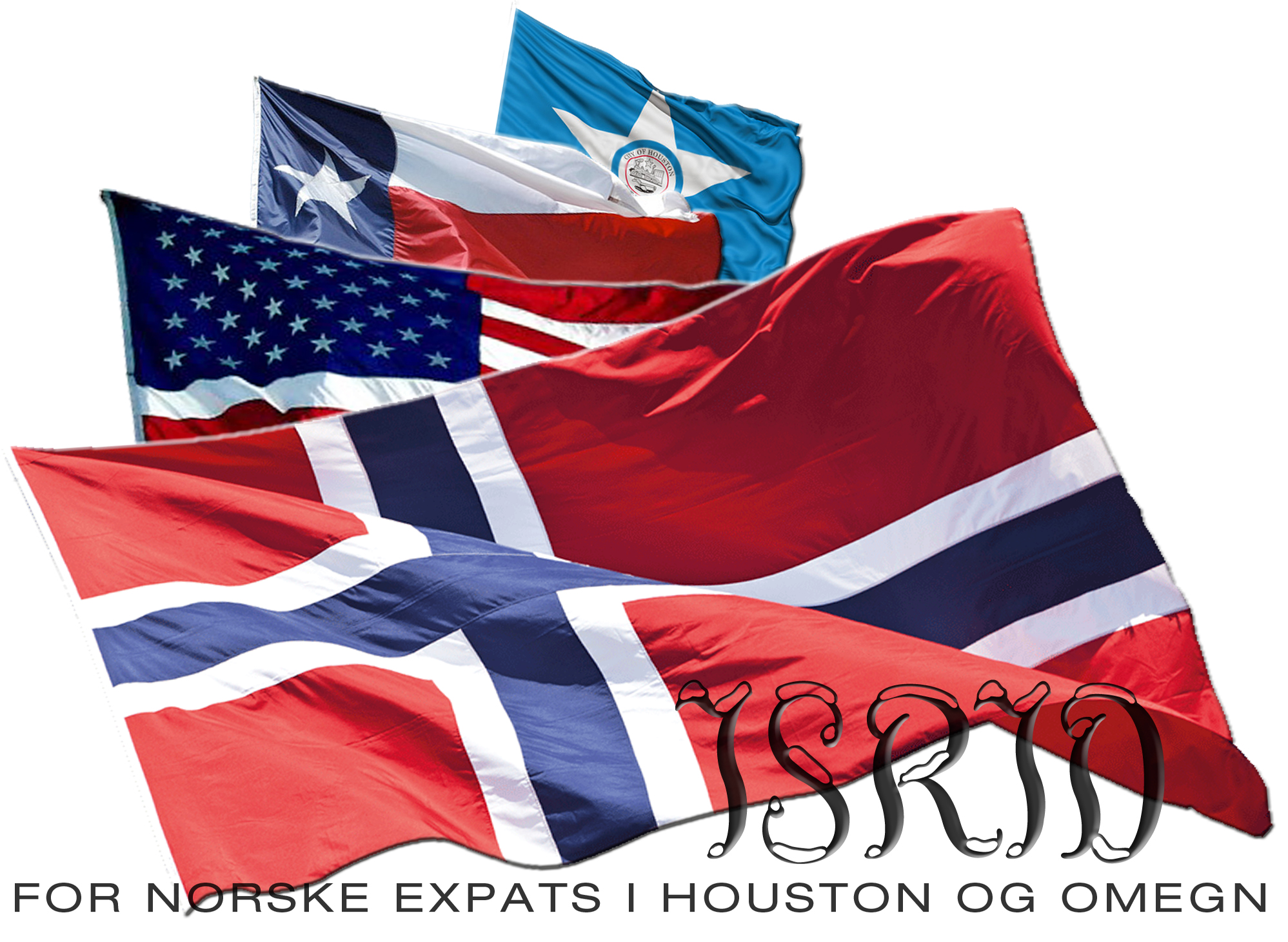 SJEKKLISTE MED FORBEREDELSER FØR UTREISE TIL HOUSTONSJEKKLISTE MED FORBEREDELSER FØR UTREISE TIL HOUSTONANSETTELSESVILKÅR / “GODER”ANSETTELSESVILKÅR / “GODER”ANSETTELSESVILKÅR / “GODER”PASS OG VISUM, FØRERKORTPASS OG VISUM, FØRERKORTPASS OG VISUM, FØRERKORTflyttemelding og post, PRAKTISKflyttemelding og post, PRAKTISKflyttemelding og post, PRAKTISKLEGER OG IMMUNISERINGLEGER OG IMMUNISERINGLEGER OG IMMUNISERINGDIVERSE Å TENKE PÅDIVERSE Å TENKE PÅDIVERSE Å TENKE PÅSJEKKLISTE forts.SJEKKLISTE forts.BARN OG SKOLEBARN OG SKOLEBARN OG SKOLEBOLIGER I NORGEBOLIGER I NORGEBOLIGER I NORGEHVA SKAL MED TIL USAHVA SKAL MED TIL USAHVA SKAL MED TIL USARETUR TIL NORGERETUR TIL NORGERETUR TIL NORGE